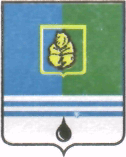 ПОСТАНОВЛЕНИЕАДМИНИСТРАЦИИ  ГОРОДА  КОГАЛЫМАХанты-Мансийского автономного округа - ЮгрыОт «18»  февраля  2015 г.                                                      №457О внесении изменений в постановлениеАдминистрации города КогалымаОт 11.03.2014 №476  В связи с признанием, утратившим силу постановления Администрации города Когалыма от 01.06.2010 №1161 «Об авансировании муниципальных контрактов (договоров)»:1. В преамбуле постановления Администрации города Когалыма              от 11.03.2014 №476 «Об увеличении размера авансовых платежей» слова «в соответствии с постановлением Администрации города Когалыма                         от 01.06.2010 №1161 «Об авансировании муниципальных контрактов (договоров)» заменить словами «в соответствии с постановлением Администрации города Когалыма от 18.02.2015 №425 «Об установлении размера авансовых платежей при заключении муниципальных договоров (контрактов)».2. Контроль за выполнением постановления возложить на заместителя главы Администрации города Когалыма Т.И.Черных.Глава Администрации города Когалыма			    В.И.Степура